Nombre del Plan:      Seguridad y Privacidad de la InformaciónNombre del Plan:      Seguridad y Privacidad de la Información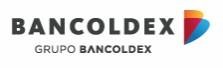 Línea Estratégica con la cual se relaciona el PlanActividad MacroFecha de realizaciónResponsableEntregableCLIENTES – Lograr la meta de desembolsos en pesos y dólares para la presente vigencia.CLIENTES – Lograr el nivel de desembolsos en los plazos óptimos para crecimiento de la cartera.CLIENTES – Cumplir con el saldo de cartera proyectado como principal activo productivo del Banco.PROCESOS – Cumplir la meta de eficiencia establecida para los gastos de funcionamiento en función del margen financieroRequisitos en nuevos proyectosQ1, Q2, Q3 y Q4OFICINA SEGURIDAD DE LA INFORMACIÓN- OSITDR y contratos con proveedoresCLIENTES – Lograr la meta de desembolsos en pesos y dólares para la presente vigencia.CLIENTES – Lograr el nivel de desembolsos en los plazos óptimos para crecimiento de la cartera.CLIENTES – Cumplir con el saldo de cartera proyectado como principal activo productivo del Banco.PROCESOS – Cumplir la meta de eficiencia establecida para los gastos de funcionamiento en función del margen financieroActualización SGSI de la organizaciónContinuaOFICINA SEGURIDAD DE LA INFORMACIÓN- OSIActa reunión revisión del SGSICLIENTES – Lograr la meta de desembolsos en pesos y dólares para la presente vigencia.CLIENTES – Lograr el nivel de desembolsos en los plazos óptimos para crecimiento de la cartera.CLIENTES – Cumplir con el saldo de cartera proyectado como principal activo productivo del Banco.PROCESOS – Cumplir la meta de eficiencia establecida para los gastos de funcionamiento en función del margen financieroActualización de riesgo de seguridad de la información activos críticosQ1, Q2, Q3 y Q4OFICINA SEGURIDAD DE LA INFORMACIÓN- OSIMatriz de riesgo de seguridad de la información activos críticos actualizadaCLIENTES – Lograr la meta de desembolsos en pesos y dólares para la presente vigencia.CLIENTES – Lograr el nivel de desembolsos en los plazos óptimos para crecimiento de la cartera.CLIENTES – Cumplir con el saldo de cartera proyectado como principal activo productivo del Banco.PROCESOS – Cumplir la meta de eficiencia establecida para los gastos de funcionamiento en función del margen financieroActualización activos de informaciónQ1, Q2, Q3 y Q4OFICINA SEGURIDAD DE LA INFORMACIÓN- OSIMatrices de activos de información actualizadasCLIENTES – Lograr la meta de desembolsos en pesos y dólares para la presente vigencia.CLIENTES – Lograr el nivel de desembolsos en los plazos óptimos para crecimiento de la cartera.CLIENTES – Cumplir con el saldo de cartera proyectado como principal activo productivo del Banco.PROCESOS – Cumplir la meta de eficiencia establecida para los gastos de funcionamiento en función del margen financieroSensibilizaciones en seguridad, privacidad y ciberseguridadQ1, Q2, Q3 y Q4OFICINA SEGURIDAD DE LA INFORMACIÓN- OSIPresentación